п/пЗображенняНазваГабаритні розміри, мм (В-Ш-Д)КількістьЦіна, грнСума, грн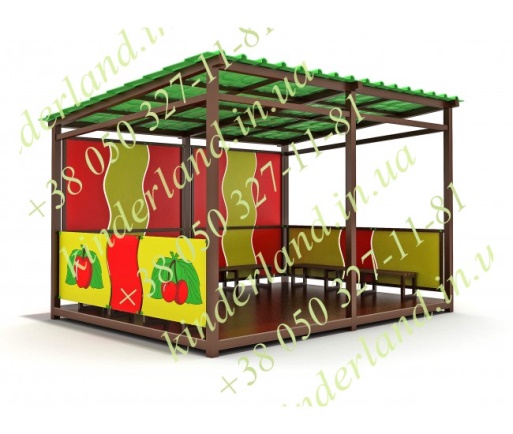 Альтанка «Фруктовий сад»2,75/3,0/,4,01115 000,00115 000,00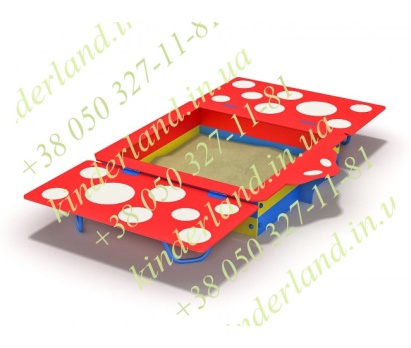 Пісочниця «Божа коровка»0,5/1,45/1,2519 100,009 100,00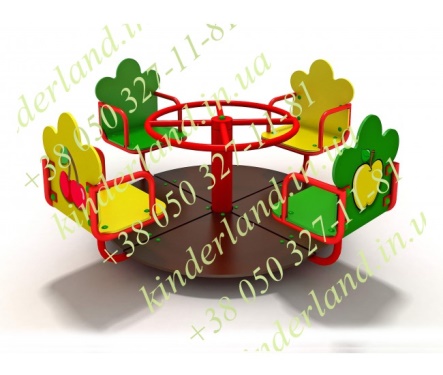 Карусель «Фруктовий сад 1.03»0,6/1,6/1,6114 900,0014 900,00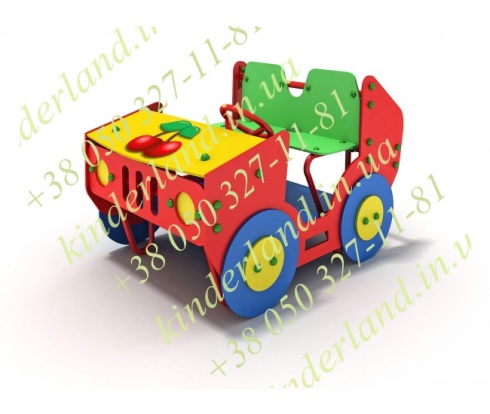 Машинка «Фруктовий сад»0,84/0,9/1,22118 500,0018 500,00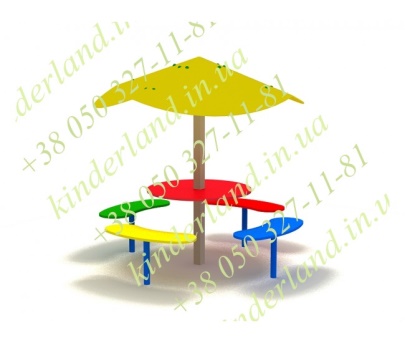 Дитячий столик з грибочком1,6/1,8/1,819 800,009 800,00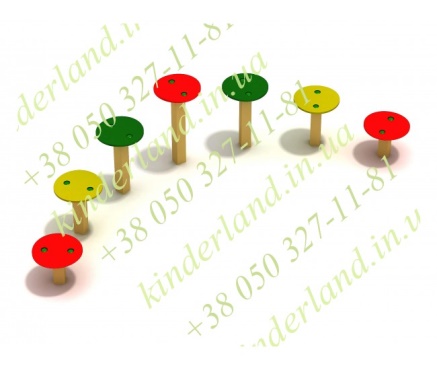 Крокохід «Грибочки-2»0,5/0,785/2,2813 200,003 200,00Сума, грн:Сума, грн:Сума, грн:Сума, грн:Сума, грн:Сума, грн:170 500,00Доставка: м. КиївДоставка: м. КиївДоставка: м. КиївДоставка: м. КиївДоставка: м. КиївДоставка: м. Київ2 500,00Демонтаж, монтаж (30 %): м. КиївДемонтаж, монтаж (30 %): м. КиївДемонтаж, монтаж (30 %): м. КиївДемонтаж, монтаж (30 %): м. КиївДемонтаж, монтаж (30 %): м. КиївДемонтаж, монтаж (30 %): м. Київ51 150,00Разом: Разом: Разом: Разом: Разом: Разом: 224 150,00Відсоток обов’язкового резерву + 20%Відсоток обов’язкового резерву + 20%Відсоток обов’язкового резерву + 20%Відсоток обов’язкового резерву + 20%Відсоток обов’язкового резерву + 20%Відсоток обов’язкового резерву + 20%44 830,00Всього:Всього:Всього:Всього:Всього:Всього:268 980,00